Produkce odpadů ve Bělé pod Bezdězem v roce 2021Za uplynulí rok 2021 vyprodukoval každý obyvatel našeho města, včetně chatařů, 354 kg odpadu všech kategorií. Do tohoto čísla nejsou zahrnuty odpady v režimu zpětných odběru jako elektrospotřebiče, baterie, zářivky a nově od poloviny roku 2021 i pneumatiky. Je zde znatelné zlepšení sběru tříděních odpadu zavedením nového systému a svozu materiálově využitelného odpadu. V řádech desítek tun se projevilo zlepšení třídění u komodit jako plast a papír. Z produkce směsného komunálního odpadu, kde jsme zaznamenali stagnaci růstu tun i když byl zaveden 14ti denní svoz tohoto odpadu, lze předpokládat že v tomto odpadu se stále nalézá odpad, který lze dále vytřídit. Věříme, že v letošním roce dojde ze strany občanů ke zlepšení třídění odpadů a tím ke snížení produkce odpadů komunálních.Zde naleznete tabulku poplatků za ukládání odpadu na skládku, které se každý rok zvyšují, zároveň se snižuje možná produkce odpadů na osobu/rok v katastru města. Což znamená, že každoročně je třeba zvyšovat podíl vytříděných odpadů na osobu a zároveň snižovat produkci netříděných odpadů.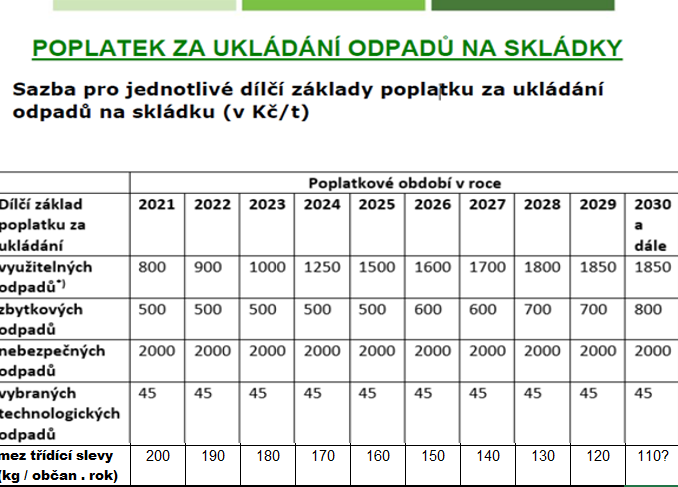 Tabulka roční produkce odpadů v Bělé pod Bezdězem a příměstských částech:V roce 2022 se musíme především zaměřit na směsný komunální odpad a také na objemný odpad, jehož občané města stále produkují nadměrné množství. A dále soustředit na co největší třídění odpadu, které nám pomůže k udržení ceny poplatků na stejné ceně jako doposud. Tabulka příjmů a výdajů odpadového hospodářství města Bělá pod Bezdězem: viz. nížeCelkové náklady města na nakládání s odpady od občanů činily v roce 2021 cca 5,7 miliónu Kč, celkové příjmy pak 4,3 milióny Kč. Největší část nákladů patří nakládání se směsným komunálním odpadem (v roce 2021 částka cca 3,3 mil. Kč hrazená převážně občany v rámci výběru poplatku za komunální odpad). Město jenom na tuto službu doplácí každoročně 6 až 20 % nákladů ze svého rozpočtu.Věříme, že tento článek trochu pomůže k vysvětlení, co se děje s odpadem, že třídit je nutnost a ještě více je nutné omezit produkci netříděných odpadů, protože peníze za jeho likvidaci dokážeme využít smysluplněji – třeba na školství nebo pro sociální oblast.katalogové číslo odpadukategorie odpadunázev druhu odpaduroční produkce odpadu v tunáchkatalogové číslo odpadukategorie odpadunázev druhu odpaduroční produkce odpadu v tunách20 03 01OSměsný komunální odpad968,155520 03 07OObjemný odpad302,9317 01 07OSměsný stavební a demoliční odpad71,7117 06 05NStavební materály obsahující azbest4,7120 01 39OPlasty83,993120 01 01OPapír88,914920 01 02OSklo75,52215 01 05OKompozitní obaly3,09620 02 01OBiologicky rozložitelný odpad85,28520 01 40OKovy28,8320 01 38ODřevo20,1820 01 10OTextilní materiály8,920 01 25OJedlý olej a tuk2,010213 02 08NJiné motorové, převodové a mazací oleje0,07813 02 08NJiné motorové, převodové a mazací oleje0,07816 01 03OPneumatiky1,1815 01 10NObaly obsahující zbytky nebezpečných látek nebo obaly těmito látkami znečištěné2,1315 01 10NObaly obsahující zbytky nebezpečných látek nebo obaly těmito látkami znečištěné2,1315 01 10NObaly obsahující zbytky nebezpečných látek nebo obaly těmito látkami znečištěné2,1315 02 02NAbsorpční činidla, filtrační materiály (včetně olejových filtrů jinak blíže neurčených), čistící tkaniny a ochranné oděvy znečištěné nebezpečnými látkami0,01215 02 02NAbsorpční činidla, filtrační materiály (včetně olejových filtrů jinak blíže neurčených), čistící tkaniny a ochranné oděvy znečištěné nebezpečnými látkami0,01215 02 02NAbsorpční činidla, filtrační materiály (včetně olejových filtrů jinak blíže neurčených), čistící tkaniny a ochranné oděvy znečištěné nebezpečnými látkami0,01215 02 02NAbsorpční činidla, filtrační materiály (včetně olejových filtrů jinak blíže neurčených), čistící tkaniny a ochranné oděvy znečištěné nebezpečnými látkami0,01215 02 02NAbsorpční činidla, filtrační materiály (včetně olejových filtrů jinak blíže neurčených), čistící tkaniny a ochranné oděvy znečištěné nebezpečnými látkami0,01217 03 02OAsfaltové směsi neuvedené pod číslem 17 03 0116,85517 03 02OAsfaltové směsi neuvedené pod číslem 17 03 0116,85520 01 27NBarvy, tiskařské barvy, lepidla a pryskyřice obsahující nebezpečné látky3,720 01 27NBarvy, tiskařské barvy, lepidla a pryskyřice obsahující nebezpečné látky3,720 01 27NBarvy, tiskařské barvy, lepidla a pryskyřice obsahující nebezpečné látky3,7FINANCOVÁNÍ ODPADOVÉHO HOSPODÁŘSTVÍFINANCOVÁNÍ ODPADOVÉHO HOSPODÁŘSTVÍFINANCOVÁNÍ ODPADOVÉHO HOSPODÁŘSTVÍpoložkapříjmy 2021výdaje 2021směsný komunální odpad3 319 910,00 Kčtříděny odpad po městě 688 565,00 Kčodpady sběrný dvůr1 333 344,00 Kčodpady po městě koše a veřejné prostranství318 263,00 Kčnákup pytle na třídění dům od domu83 244,00 Kčpoplatek občan KO pro rok 2021- 600,-Kč/občan + chatař2 998 498,00 Kčpoplatek podnikatelé KO - smlouva s městem  175 228,00 Kčpoplatek občan/podnikatelé - odpady SD114 975,00 Kčvýnosy z tříděného odpadu/prodej303 111,00 Kčvýnosy z tříděného odpadu - zpětný odběr782 172,00 KčCELKEM4 373 984,00 Kč5 743 326,00 KčP - V-1 369 342,00 Kč-1 369 342,00 Kč